Окружающий мирв 1 классе«Откуда берутся снег и лёд?»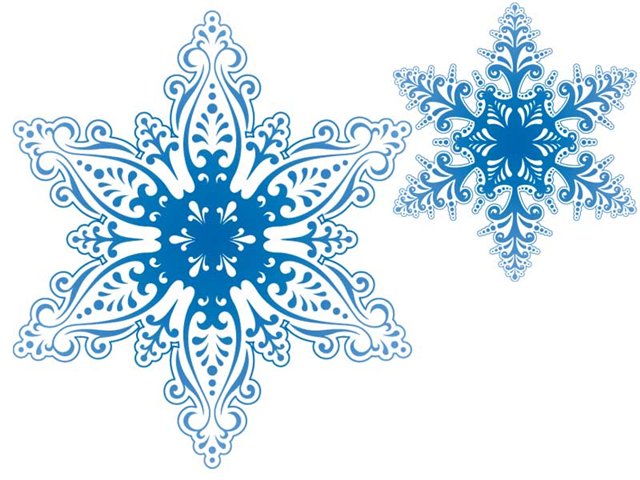 ХуснутдиноваЛидия Саматовнаучитель начальных классовСОШ № 22КАЗАНЬ 2011Цели урока: -познакомить учащихся со свойствами снега и льда;-развивать творческие способности учащихся.Оборудование:Конверт с загадками (конверт украшен снежинками),Снеговик – рисунок; бумажные снежинки;Карточки со словами: снег, лёд, белый, рыхлый, непрозрачный, хрупкий, бесцветный, прозрачный, тает, вода.Форма для льда; стаканы со снегом, стаканы со льдом;Листы цветной бумаги;Молоток.Ход урока:Организационный момент, сообщение темы и целей урока.СЛАЙД № 1А). Вступительная беседа о явлениях природы, характерных для зимы.Загадка:Снег на полях,Лёд на реках,Вьюга гуляет, Когда это бывает?  (зимой)СЛАЙД № 2Б). -Прочитайте, какие явления природы бывают.Снегопад,  дождь,  туман,  снег,  молния,  метель,  роса,  наст,  иней, изморозь,  гроза,  град,  сугробы,  половодье,  гололедица.-Выберите явления природы, наиболее характерные для зимы.Снегопад,  снег,  метель,  наст, иней, изморозь, град, сугробы, гололедица. -Попробуйте объяснить каждое явление.Что это такое?СЛАЙД № 3Словарная работа:Снег – белые пушинки, хлопья, представляющие собой кристаллики льда.Снегопад – выпадение снега.Сугроб – наметённая ветром большая куча снега.Метель – сильный ветер со снегом, вьюга.Наст – заледеневшая корка на снегу после короткой оттепели.Иней – тонкий слой ледяных кристаллов, образующихся благодаря испарениям на охлаждаемой поверхности.Изморозь – род инея – рыхлый снежный покров, образующийся из оседающих частиц влаги при морозе, тумане.Гололедица – слой льда на поверхности земли, образовавшийся после оттепели.ОБЖ-Ребята, а чем опасен гололёд?Возможны падения и травмы.-Что надо делать, чтобы этого не случилось?Ходить в обуви на мягкой резиновой подошве, ступать на всю подошву, идти чуть наклонившись корпусом вперёд и не держать руки в карманах.СЛАЙД №4Отгадайте загадки:                Без досок, без топоров                Через речку мост готов.                Мост – как синее стекло:                Скользко, весело, светло.  (лёд)Он слетает белой стаейИ сверкает на лету.Он звездой прохладной таетНа ладони и во рту.  (снег)СНЕГ и ЛЁД – самые яркие признаки зимы.Новая тема.Вступительная беседа:      -Кто сегодня принёс нам конверт с загадками? Отгадайте.Меня не растили, Из снега слепили.Вместо носа ловкоВставили морковку.Глаза-угольки,Руки-сучки.Холодный, большой-Кто я такой?              (Снеговик)СЛАЙД №5Появляется рисунок  Снеговика с конвертом со снежинками.А в конверте – загадки.«…….»Он всё время занят делом,Он не может зря идти.Он идёт и красит белымВсё, что видит на пути.      (снег)                                            Рыбам зиму жить тепло:                                            Крыша – толстое стекло.     (лёд)Откуда же берутся  СНЕГ и ЛЁД?Снеговик предлагает нам изучить свойства снега и льда.Практическая работа.     (учебник с.46)СЛАЙД №6           На доске карточки -  слова-помощники:ТАЮТ      ВОДА    БЕСЦВЕТНЫЙ    ПРОЗРАЧНЫЙ    ХРУПКИЙБЕЛЫЙ    РЫХЛЫЙ    НЕПРОЗРАЧНЫЙ     БЕЗ ЗАПАХАРабота проводится по заданиям учебника . СЛАЙД №7Учитель сам проверяет лёд на хрупкость, разбив его молотком.*Рассмотрите снег и лёд . Попробуйте из снега сделать горку, А ямку?А теперь тоже самое со льдом.Что вы заметили?Значит, снег рыхлый.Проверим лёд на хрупкость.Лёд  хрупкий.СЛАЙДЫ   №8,  №9*А теперь проверим  второе свойство.Какого цвета снег?  А лёд? Сравните его с листами цветной бумаги.Что заметили?Снег непрозрачныйый, а лёд прозрачный.Снег белый, а лёд бесцветный.СЛАЙД №10*А теперь положите  снег в один стакан с водой, а лёд в другой стакан с водой.  Что вы заметили? Что происходит со снегом и льдом?В тепле снег и лёд тают. Образуется вода.А почему же снег и лёд зимой на улице не тают?Верно, зимой на улице холодно. Даже муравьишке  пришлось тепло одеться.ЗАДАНИЕ:У каждого из вас лежат на парте по два  листочка.  Нужно отметить свойства снега и льда.1 вариант – выберите все свойства снега2 вариант – выберите все свойства льда ЛЁД                                                 СНЕГХрупкий                                   1. ХрупкийТает                                           2. ТаетБелый                                       3. БелыйРыхлый                                    4. Рыхлый               Прозрачный                             5. ПрозрачныйБез запаха                                 6. Без запахаБесцветный                              7. БесцветныйНепрозрачный                         8. НепрозрачныйДелаем выводы:(На доске под карточками СНЕГ и ЛЁД появляются  соответствующие признаки).:  СЛАЙД № 11       СНЕГ                                                             ЛЁДБЕЛЫЙ                                                          БЕСЦВЕТНЫЙНЕПРОЗРАЧНЫЙ                                        ПРОЗРАЧНЫЙРЫХЛЫЙ                                                      ХРУПКИЙТАЕТ                                                              ТАЕТБЕЗ ЗАПАХА                                                 БЕЗ ЗАПАХА Снеговик благодарит вас за работу и дарит  снежинки тем, кто  правильно выполнил работу.СЛАЙД №123. Работа в тетради с. 20 №2-Отгадайте загадку:Покружилась звёздочкаВ воздухе немножко,Села и растаяла На моей ладошке.        (снежинка)СЛАЙД № 13Какие красивые снежинки подарил нам Снеговик! Рассмотрите их.Сколько лучей имеет каждая снежинка?        (шесть)А что такое снежинка?      (Снежинка – это пушинка, кристаллик снега). ЗАДАНИЕ.Снеговик не успел дорисовать снежинки в вашей тетради. Нужно ему помочь! Дорисуйте.с.20 №3Что построили ребята на рисунке? А вы строили  крепости из снега?Представьте, что это ваша крепость. Дорисуйте её!А что можно ещё слепить из снега? Нарисуйте!Учащиеся показывают свои рисунки.Физкультминутка.Солнце землю греет слабо,По ночам трещит мороз, Во дворе у Снежной бабыПобелел морковный нос.В речке стала вдруг водаНеподвижна и тверда.Вьюга злится,Снег кружится,Заметает всё кругом Белоснежным серебром.Закрепление Беседа о том  откуда берутся снег и лёд.-Как вы думаете, откуда берутся снег и лёд?СЛАЙД №14-Снег и лёд имеют различные свойства, но что общего у снега и льда? (Снег и лёд  при таянии превращаются в воду).-Верно. Снег и лёд образуют при таянии воду. А если вода замёрзнет, что она образует?  (лёд)СЛАЙД № 15-Где вы видели лёд? (На реке, в луже)СЛАЙД № 16-Можно ли дома увидеть  лёд? Как в домашних условиях можно воду превратить в лёд? (Поставить воду в морозильную камеру).СЛАЙД № 17-Рассмотрите рисунок на с.47, внизу. Дома можно наполнить форму для льда водой и поставить в морозильную камеру. (демонстрируется форма для льда)-А когда из воды образуется  снег? (Зимой. Это снежинки, которые падают с неба)СЛАЙД №18Снежинки образуются высоко над землёй, в облаках. Когда их накапливается в облаке очень много, они не могут удержаться высоко в небе и падают на землю.Работа по учебнику (с.47)-Прочитайте загадки. Отгадайте.-Прочитайте вывод, с которым нас хочет  познакомить Мудрая Черепаха. (с. 47)-Художник нарисовал в учебнике снежинки. Рассмотрите рисунок в центре разворота. Как представил художник снежинку?  (Для художника снежинка – это девушка. Она очень красивая, весёлая).-Придумайте загадку о снежинке, сказку. Нарисуйте свою девочку-снежинку.  -А кого ещё изобразил художник? (На веточке сидят снегири.)-Когда к нам прилетают снегири? (Зимой)-А что ещё нам показывает Мудрая Черепаха?-Отгадайте загадку:                                     Я живу под самой крышей,  Даже страшно глянуть вниз.                                     Я могла бы жить и выше,                     Если б крыши там нашлись.   (Сосулька)-Где вы видели сосульки?-Когда они появляются?-Что такое сосулька? (Это замёрзшая вода)-А какое явление природы  можно наблюдать летом? Отгадайте загадку и вы сможете ответить на вопрос.На дворе переполох:С неба сыплется горох.Съела шесть горошин  Нина,У неё теперь ангина.  (град)СЛАЙД №19Вывод:-Так какой бывает вода? -Всегда ли вода в природе бывает одинаковая? СЛАЙД №20Есть три состояния воды:    жидкая – это жидкость    твёрдая – это лёд    газ – парСЛАЙДЫ   № 21,   №22,   №23Получается, вода бывает очень разной. СЛАЙД № 24Она, как волшебница, умеет превращаться (дождь, снег, роса, лёд….). А ведь   ещё вода -     путешественница. СЛАЙД № 25Круговорот воды в природе.Капельки воды в природе «ходят, движутся» по кругу. Они выпадают  из туч в виде дождя или снега, путкшествуют по земле, а затем под лучами  солнца возвращаются обратно. Вода не исчезает, а только превращается из одного состояния в другое и путешествует.СЛАЙД №26-Ребята, а почему воду надо беречь? Ведь её так много. И для чего она нужна? (роль воды в жизни людей, растений и животных)СЛАЙД №27Без воды нам не прожить!Конкурс «Отгадай-ка»С неба звёзды падают, Лягут на поля.Пусть под ними  скроется Чёрная земля.                              Много-много звёздочек-                         Тонких, как стекло.                         Звездочки холодные,                          А земле тепло.    (Снежинки)Бел, да не сахар,Ног нет, а идёт.     (Снег)                         На всех садятся                             Никого не боятся.     (Снежинки)По снегу покатите – я подрасту.На костре согрейте – я пропаду.      (Снежный ком)         В воде не горит,           И в воде не тонет.  (лёд)Растёт она вниз головою,Не летом растёт, а зимою.Чуть солнце её припечёт,Растает она и умрёт.   (сосулька)        Два коня у меня, два коня.       По воде они возят меня,       А вода тверда,      Словно каменная!  (коньки и лёд)Какой это мастерНа стёкла нанёсИ листья, и травы,И заросли роз?  (мороз, снежные узоры на окне – тоже вода) (Победители получают приз от Снеговика – его портрет.)Итог урока:-Назовите основные свойства  снега и льда.-Что такое СНЕГ и ЛЁД?  (замёрзшая вода)